Werkboek hoofdstuk 11 deel 1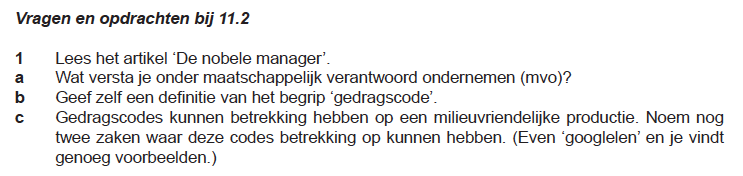 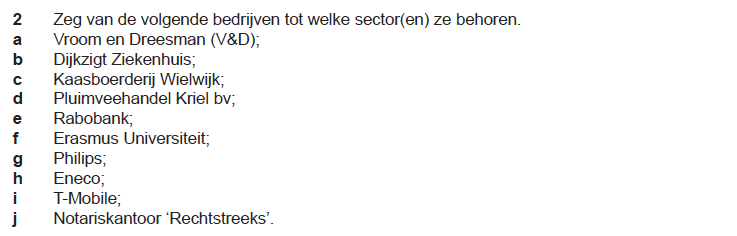 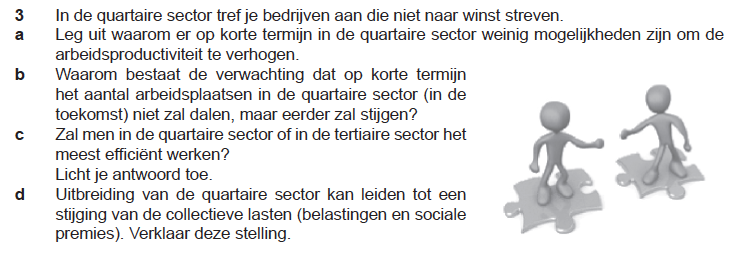 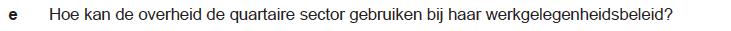 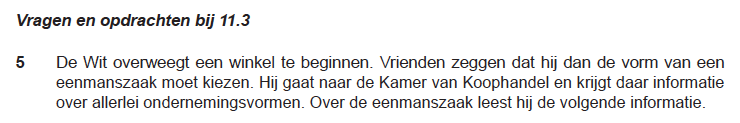 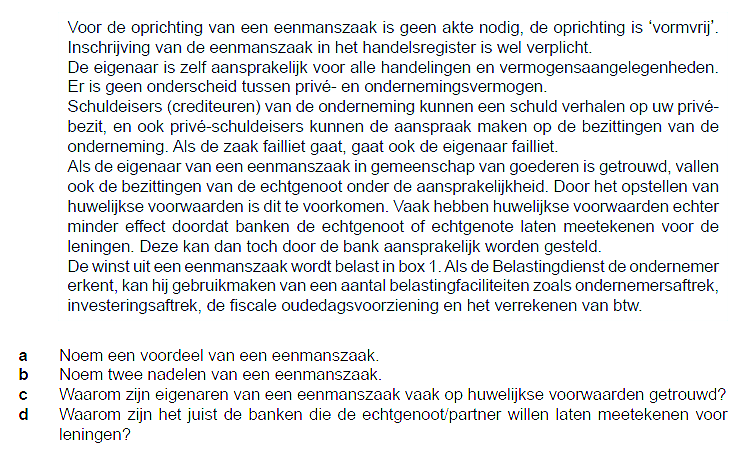 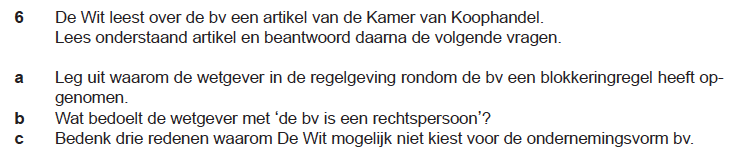 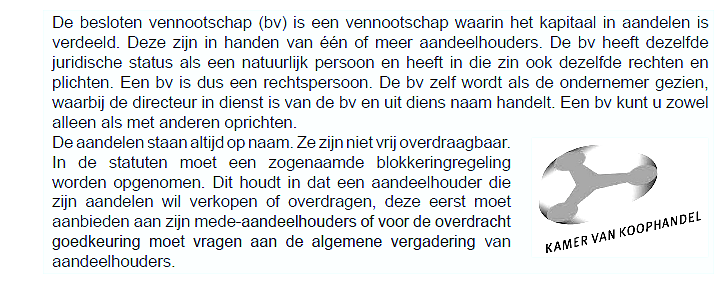 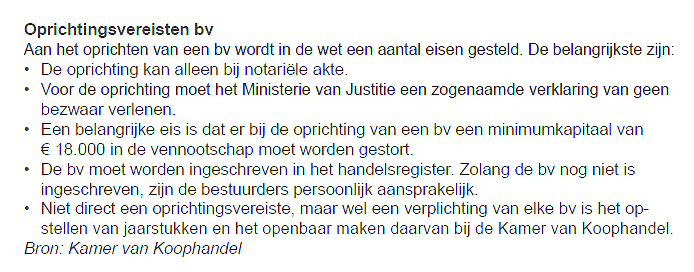 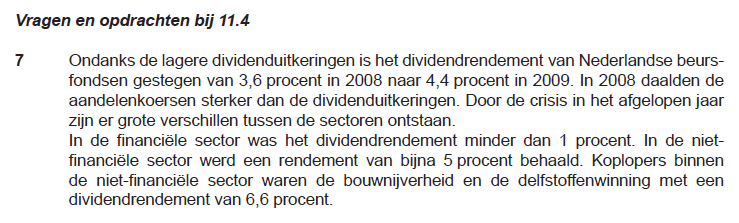 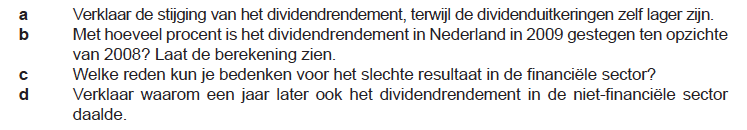 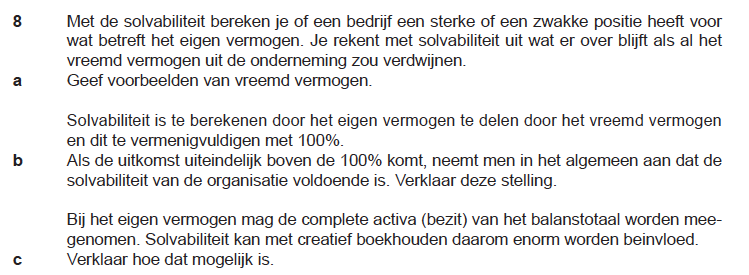 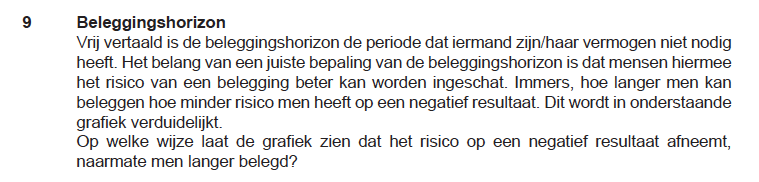 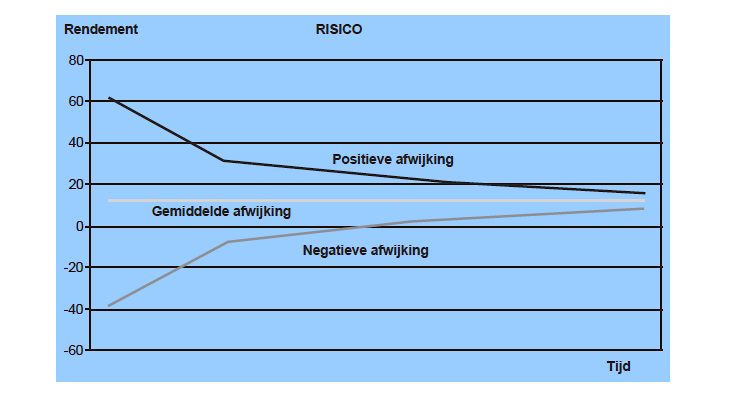 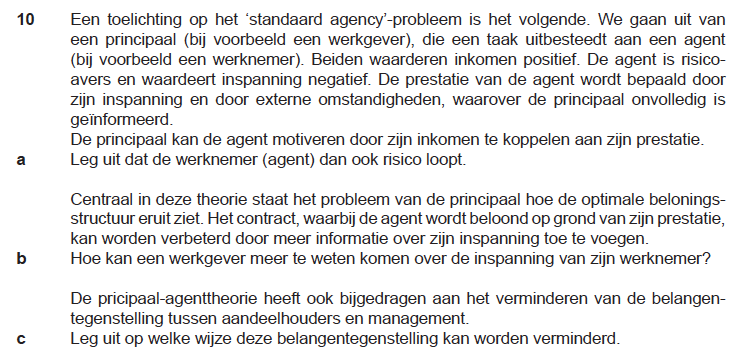 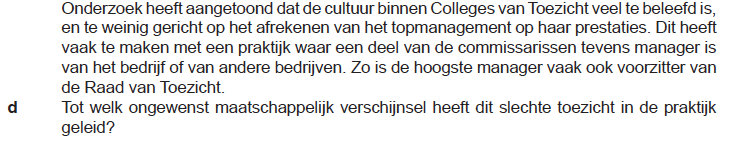 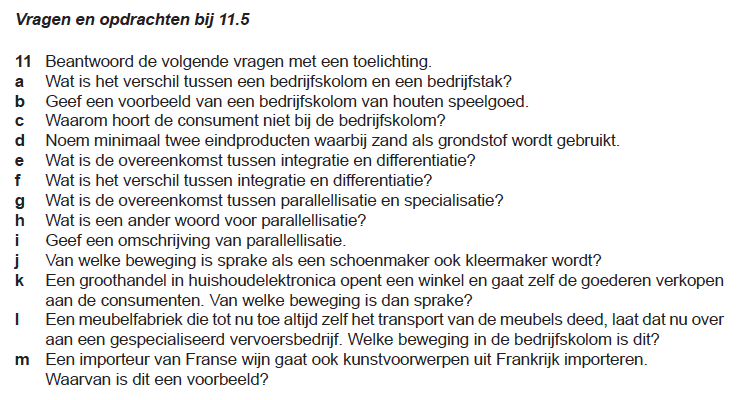 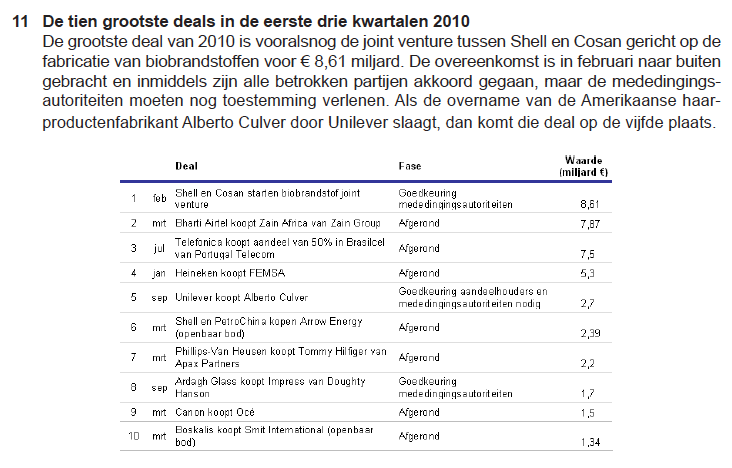 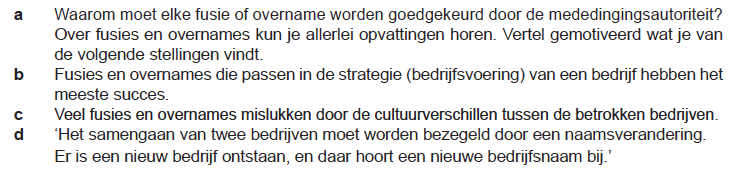 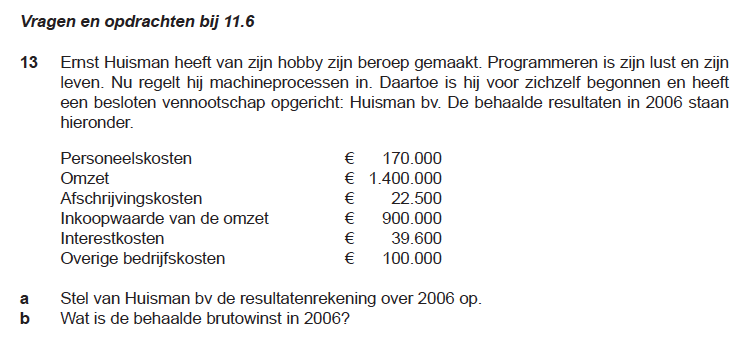 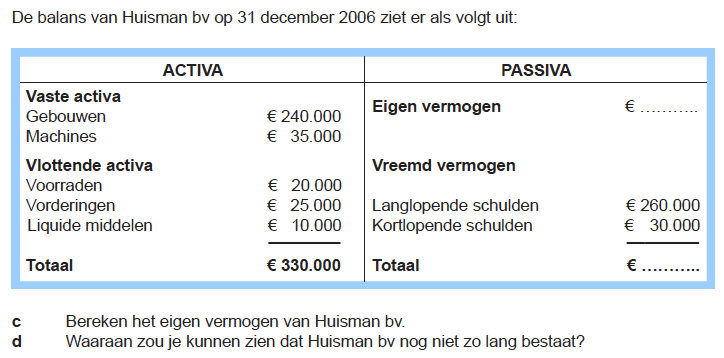 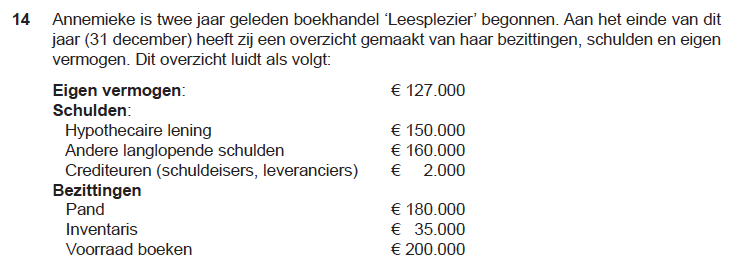 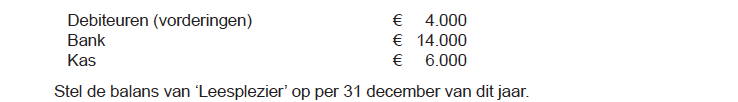 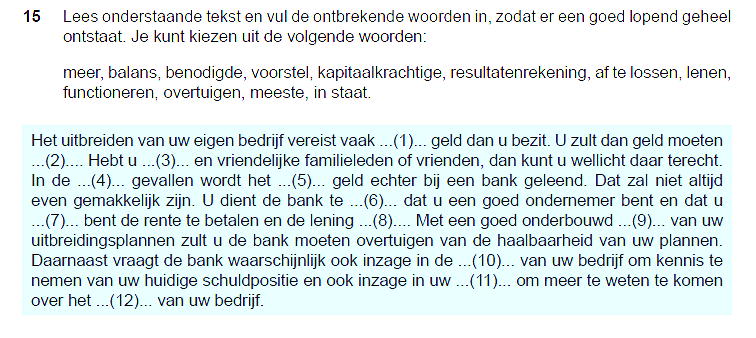 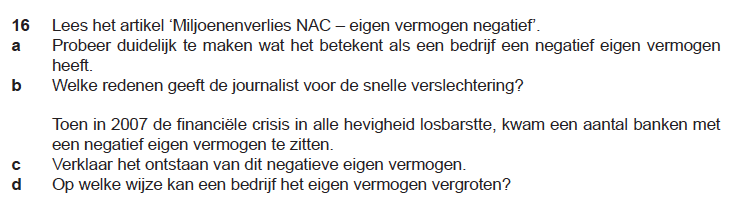 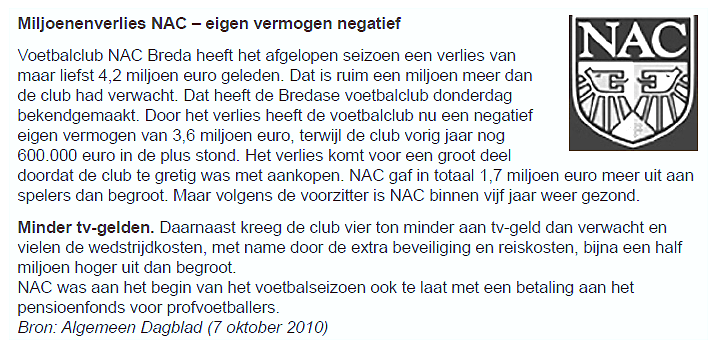 ABCABCDEFGHIJABCDEABCDABCABCDABCABCDABCDEFGHIJKLMABCDABCD123456789101112ABCD